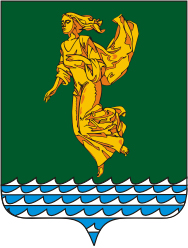 В целях обеспечения конструктивного взаимодействия органов местного самоуправления Ангарского городского округа с населением, общественными объединениями и некоммерческими организациями, согласования позиций и совершенствования механизма обратной связи между ними, а также учета интересов и потребностей граждан, руководствуясь Федеральным законом от 06.10.2003 года № 131-ФЗ «Об общих принципах организации местного самоуправления в Российской Федерации», Уставом Ангарского городского округа, в соответствии с постановлением администрации Ангарского городского округа от 29.01.2016 года № 129-па «Об Общественной палате Ангарского городского округа», с учетом постановления мэра Ангарского городского округа от 11.03.2021 года № 206-па «О начале формирования нового состава Общественной палаты», принимая во внимание результаты рейтингового голосования по каждой представленной кандидатуре, Дума Ангарского городского округа РЕШИЛА:1.	Утвердить следующих 6 членов Общественной палаты Ангарского городского округа, определенных Думой Ангарского городского округа:1)	Апетова Татьяна Алексеевна;2)	Басманов Борис Геннадьевич;3)	Карп Светлана Александровна;4)	Князева Галина Юльяновна;5)	Масленникова Галина Афанасьевна;6)	Сердюк Федор Иванович.2. Настоящее решение вступает в силу со дня его подписания.3. Настоящее решение опубликовать в газете «Ангарские ведомости».Председатель Думы	Ангарского городского округа                                                                         А.А. ГородскойИркутская областьДУМА Ангарского городского округа второго созыва 2020-2025 гг.РЕШЕНИЕ28.04.2021                                                                                                          № 66-12/02рДИркутская областьДУМА Ангарского городского округа второго созыва 2020-2025 гг.РЕШЕНИЕ28.04.2021                                                                                                          № 66-12/02рД⌐                                                                     ¬Об утверждении членов Общественной палаты Ангарского городского округа, определенных Думой Ангарского городского округа